HL7 Hrvatska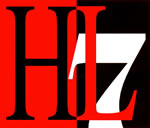 FER, Unska 3, HR-10000 ZagrebOIB 73126215294  Račun: HR06 2340 0091 1101 7540 3PRISTUPNICAu članstvo HL7 HrvatskaOvime izjavljujem(o) da želim(o) postati član HL7 Hrvatska u skupini (zaokružiti):Proizvođači i prodavači IT sustava (pravne osobe)Veći korisnici IT – bolnice (pravne osobe)Manji korisnici IT – liječničke ordinacije, laboratoriji, ostale zdravstvene ustanove, mali poduzetnici i sl. (pravne osobe)Pojedinačni članovi (fizičke osobe)Naziv (za pravne osobe): __________________________________________________________________Matični broj: ________________________			OIB: ______________________________Transakcijski račun: ______________________________Ime i prezime: ___________________________________________________________________________(za pojedinačnog člana, odnosno predstavnika pravne osobe)OIB:___________________________Zvanje i ustanova/tvrtka: ____________________________________________________________Adresa:__________________________________________________________________________Telefon/fax: ______________________________________________________________________e-mail: __________________________________________________________________________Upoznat(a) sam s pravima i dužnostima koji proizlaze iz članstva u HL7 Hrvatska  i prihvaćam ih.Mjesto i datum:_______________________________										Potpis:							________________________________________Članarine za godinu 2017.:Sve dodatne informacije:Doc. dr.sc. Miroslav Končar, predsjednik HL7 Hrvatska, e-mail: miroslav_koncar@yahoo.com Mag.ing.el.techn.inf. Karla Korlaet, tajnik HL7 Hrvatskae-mail: karla.korlaet@in2.eu Mag.rač, MBA Siniša Košćina, tajnik HL7 Hrvatska, e-mail: sinisa.koscina@in2.eu KunaProizvođači i prodavači IT sustava (pravne osobe)imaju pravo koristiti dokumente i informacije sustava HL7 dobivene putem HL7 Hrvatska  za potrebe svojih projekata i proizvoda, te davati informacije o HL7 svojim mušterijama3.000,00Veći korisnici IT – bolnice (pravne osobe) imaju pravo koristiti sve informacije sustava HL7 dobivene putem HL7 Hrvatska za svoje potrebe i proslijediti ih svojim suradnicima 1.000,00Manji korisnici IT – liječničke ordinacije, laboratoriji, ostale zdravstvene ustanove, mali poduzetnici, i sl. (pravne osobe)	imaju pravo koristiti sve informacije sustava HL7 dobivene putem HL7 Hrvatska za svoje potrebe i proslijediti ih svojim suradnicima   500,00Pojedinačni članovi (fizičke osobe)	dobivaju dokumentaciju samo za vlastite potrebe, nije dozvoljena njihova daljnja predaja drugim osobama odnosno komercijalna upotreba 100,00